Администрация Екатериновского сельского поселения Щербиновского района2019 год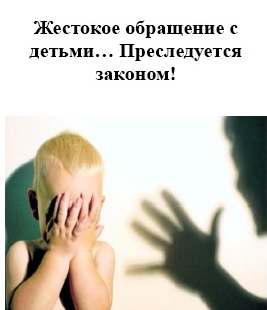 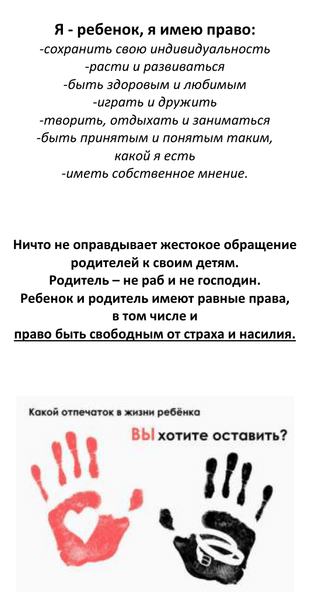 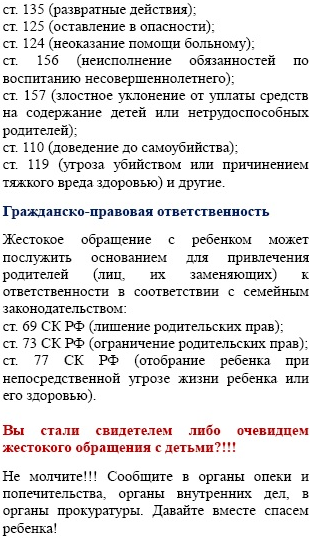 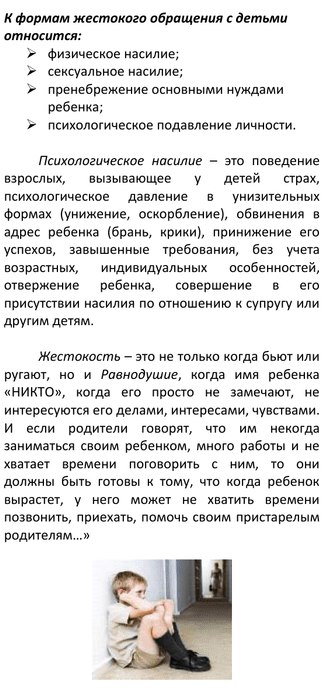 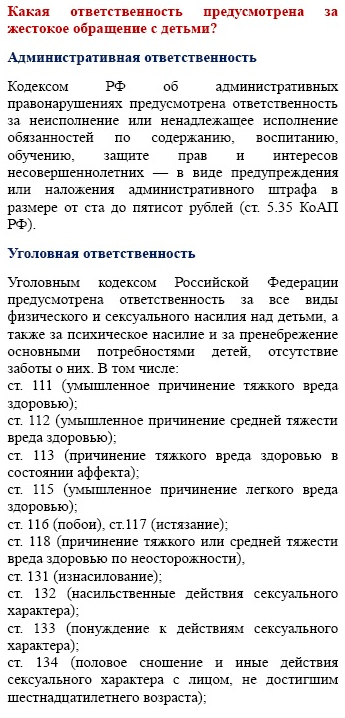 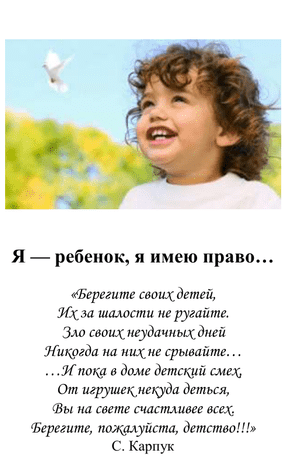 